(ABSTRACT)Establishment – Streamlining the District boundaries of the Erode Distribution Region comprising of Erode EDC, Gobi EDC, Salem EDC and Mettur EDC– Orders issued.- - - - - - - - - - - - - - - - - - - - - - - - - - - - - - - - - - - - - - - - - - - - - - - - - - - - - - -(Administrative Branch)(Per.) CMD TANGEDCO Pro. No.45        			 Dated  22.07.2022.				             			Aadi-6, Subhakiruthu Varudam.       	Thiruvalluvar Andu 2053.      			READ:PROCEEDINGS: 		In the proceedings 1st read above, among others orders have been issued for streamlining the District boundaries of the Erode Distribution Region comprising of Erode EDC, Gobi EDC, Salem EDC and Mettur EDC.	      2) The Superintending Engineers/ Erode EDC, Gobi EDC, Salem EDC and Mettur EDC have submitted their proposal for streamlining the boundaries to the Erode Distribution Region comprising of Erode EDC, Gobi EDC, Salem EDC and Mettur EDC is hereby approved.…2:: 2 ::               3) Based on the approval of the Chairman-Cum-Managing Director/ TANGEDCO, the following orders are issued.		4) It is also directed that, the Superintending Engineers/ Tiruppur EDC, Namakkal EDC, Dharmapuri EDC, Trichy EDC/Metro, Coimbatore North EDC  shall take necessary action to hand over/taken over the respective LT/LTCT/HT/ DTs as ordered in this proceedings immediately so as to streamlined the boundaries of the Erode Distribution Region.   	5) The receipt of the Proceedings shall be acknowledged. RAJESH LAKHONICHAIRMAN CUM MANAGING DIRECTOR.oToThe Chief Engineer/Personnel/Adm. Branch/ Chennai-2.The Chief Engineer/Planning/ Chennai-2. :: 3 ::All Chief Engineer (Distribution)/ Regions.   The Chief Engineer/Planning/ Chennai-2.All Superintending Engineers/Electricity Distribution Circles.Copy to :The Secretary/ TANGEDCO/ Chennai-2.The Director (Finance)/ TANGEDCO/Chennai-2.The Director (Finance)/ TANTRANSCO/Chennai-2.The Director (Distribution)/ TANGEDCO/Chennai-2.The Chief Financial Controller/General/Chennai-2. The Chief Financial Controller/Revenue/Chennai-2.The Chief Financial Controller/TANTRANSCO/Chennai-2All Chief Engineers/TANGEDCO/TANTRANSCOAll Superintending Engineers/ANGEDCO/TANTRANSCO(other than Distn. SEs) All Deputy Secretaries.                 All Under Secretaries. Sectt. Branch/ Chennai-2	A.1, A.2, A.5,A.10, A.15, A.20, A.22, A.23 & A.25 Sections.     The Deputy Chief Engineer.	All Senior Personnel Officers.All Personnel Officers. Admin. Branch/ Chennai-2All Assistant Personnel Officers.Stock File.:: FORWARDED ::Sd./-xx 22.07.2022.(S. BARATHI)PERSONNEL OFFICER/STAFF SANCTION (I/c)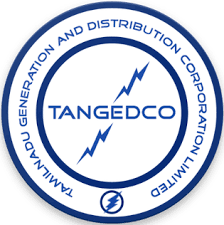 Administrative Branch   N.P.K.R.R. Maaligai144, Anna Salai       Chennai – 600 0021.(Per.) FB TANGEDCO  Proceedings No.1 (Adm. Branch) dated  25.01.2022.2.From the SE/Erode EDC Letter No.SE/EEDC/ERD/ EE/AEE/GL/F-Streamling of sections/ D.camp/22,   dated  20.04.2022.3.From the SE/Gobi EDC Letter No.SE/EEDC/GOBI/ EE/SM/IS/Gis/ F-Streamlining of sections/D.68/22,   dated 20.04.2022.4.From the SE/Salem EDC Letter No.SE/SEDC/SLM/ EE/GL/ADM/F-DOC/D.camp/22, dated  20.04.2022.5.From the SE/Mettur EDC Letter No.SE/MEDC/ERD/ EE/AEE/Gl/GIS/F- Streamlining of sections /D.camp/22, dated 20.04.2022.*****  i)The boundaries in Erode EDC be streamlined based on the District boundaries with DTs – 8214 Nos. & total No. of Service Connections – 5,99,436 Nos. (including HT) in City/Urban as detailed in the Annexure-II.ii)The boundaries in Gobi EDC be streamlined based on the District boundaries with DTs – 7780 Nos. & total Service Connections – 4,93,909 Nos. (Including HT) in City/Urban as detailed in the Annexure-III.iii)The boundaries in Salem EDC be streamlined based on the District boundaries with DTs – 11531 Nos. & total Service Connections – 10,53,638 Nos. (Including HT) in City/Urban as detailed in the Annexure-IV.	iv)The boundaries in Mettur EDC be streamlined based on the District boundaries with DTs – 6635 Nos. & total Service Connections – 5,62,960 Nos. (Including HT) in City/Urban as detailed in the Annexure-V.iii)After streamlining the above four Electricity Distribution Circles (Erode EDC, Gobi EDC, Salem EDC and Mettur EDC) the total No. of LT & HT Services – 27,09,943 and total No. of DTs – 34161  are coming under Erode Distribution Region as detailed in the Annexure-I.iv)The above Divisions, Sub-Division, Sections and Sub-Stations transferred to other Circle/Region (or) Received from other Region/Circle to Erode Region along with Post is also approved. v)In respect of the additional section sought for by the SE/Salem EDC action be taken separately.